東華駐校藝術家- 林正盛導演 「電影創作分享會」鄉下孩子-林正盛，學歷不高，勇奪柏林影展最佳導演獎。鄉下孩子-吳寶春，學校成績最後一名，堅忍逐夢，獲得世界冠軍麵包師。林正盛導演將於102年6月10日（一）在東華校園分享「世界第一ㄆㄤˋ」電影拍攝的點滴。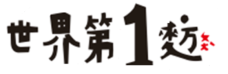 歡迎東華人  來與林導對談談 電影創作談 生命經驗探索談 年輕人，如何凝聚你的能量，創造更有意義的人生價值 「世界第一ㄆㄤˋ」電影創作分享會地點：環境學院 一樓環境講堂時間：102年6月10日17:00-18:30報名網站：http://cte.ndhu.edu.tw/cen1/cen1_sign_up/